Жилье остается одним из самых дорогих приобретений для наших граждан и одной из самых существенных материальных ценностей.Потеря жилья либо крупный ущерб, причиненный ему, может стать самой существенной потерей для человека. Пример этому пожары в апреле 2015г.  когда огонь охватил 30 населенных пунктов в республике Хакасия и на юге Красноярского края. Сгорело около 1200 домов. Для того чтобы расплатиться за новое жилье могут потребоваться годы. Поэтому так важно защитить себя от потери своего дома или квартиры.Страховое общество «Надежда» предлагает жителям города Канска и Канского района рассмотреть программы страхования имущества «Надежный дом» и «Хозяин»Надежный домВажноЗащита сразу всех объектов вашего имущества в одном полисе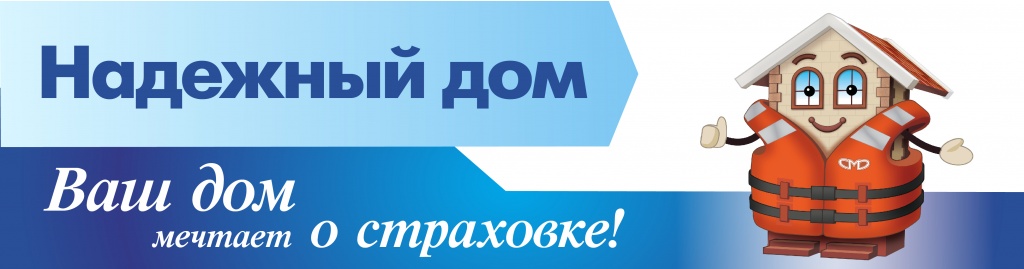 Кому актуально?Владельцам недвижимости, которые привыкли подходить ко всему основательно и не спешаЧто можно застраховать?Городскую квартируКоттедж, жилой домДачный домИные строения (гараж, беседку, теплицу и т.д.)Домашнее имущество, находящееся в квартире: одежду, обувь, мебель, технику, посуду, ковры и т.п.Внутреннюю отделку помещенийГражданскую ответственность перед соседями. Если помимо вашего имущества в результате какой-то неприятности пострадает и имущество соседей, мы возьмем возмещение этого ущерба на себя.От чего застраховано?Действие огня: возгорание, удар молнии, взрыв газа, используемого в бытовых целях, замыкание электропроводкиАвария отопительной, водопроводной, газовой, канализационной, телефонной связи и других сетей, а также авария электросети, перепад напряженияСтихийные бедствия, присущие городу и краюПротивоправные действия третьих лиц: поджог, кража, грабеж, разбой, хулиганские действия и т. дПостороннее воздействие: падение летательных аппаратов либо частей или предметов из них, наезд транспортных средств, падение деревьев и иных предметовСколько стоит страховка?Хочу оформить страховку, что нужно?Для тех, кто хочет застраховать загородный дом, коттедж и внутреннюю отделку:Паспорт Страхователя/Собственника (копия)Пенсионное удостоверение СобственникаДокументы, подтверждающие право собственности на дом, землю (копия)Разрешение на строительство (при страховании загородного дома, коттеджа) (копия)Садовая книжка, заверенная председателем или казначеем садового товарищества (при страховании дачного дома)Чеки, копии чеков, подтверждающие стоимость приобретенных материалов с учетом проведенных работ (при наличии)Фото предмета страхования от Страхователя (при наличии)Для тех, кто хочет застраховать квартиру, внутреннюю отделку и домашнее имущество:Паспорт Страхователя/Собственника (копия)Пенсионное удостоверение СобственникаДокументы, подтверждающие право собственности на квартиру (копия)Договор найма (аренды) сроком на 1 год (копия и оригинал)Чеки, копии чеков, подтверждающие стоимость приобретенных материалов с учетом проведенных работ (при наличии)Фото предмета страхования от Страхователя (при наличии)Чем удобна эта программа?Комплексное решениеПолис «Надежный дом» включает одновременное страхование имущества и ответственности.Гарантированное возмещение реального ущербаПри заключении договора агент составляет полный перечень имущества клиента с конкретной рыночной стоимостью и подтверждением указанных страховых сумм. Поэтому Вам гарантировано возмещение реального ущерба, равного стоимости утраченного имущества и стоимости ремонтных работ.При страховании строений (дачных домов, жилых домов, коттеджей и др.) по риску «пожар» выплата производится в полном размере (100%) без вычета стоимости фундамента и печи.Возможность выбора вариантов рискаПо желанию клиента можно включить в полис наиболее волнующие Вас риски, например, пожар или затопление.Сколько времени займет оформление договора?1 час. Все что вам потребуется сделать - это выбрать волнующие Вас риски и провести с агентом осмотр имущества.Договор страхования можно заключить без осмотра если:Стоимость строения до 300 000 рублей;Стоимость 1 предмета домашнего имущества до 100 000 рублей;Стоимость 1 кв. м. отделки до 15 000 рублей.Договориться о встрече с менеджером компании для оформления страховки Вы всегда можете по телефону: 33247ХозяинЭкспресс-программа комплексной защиты домашнего имущества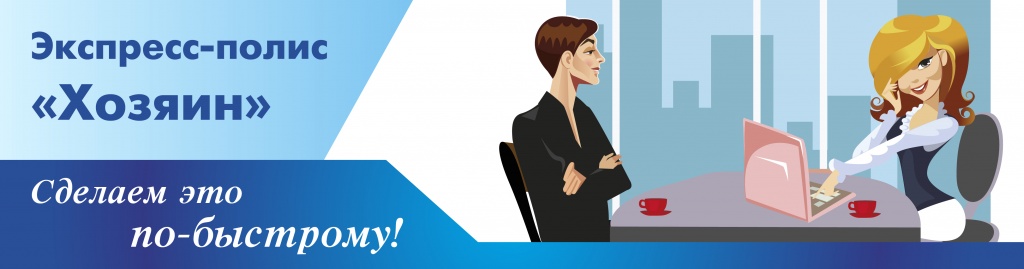 Кому актуально?Собственникам квартирЧто можно застраховать?Конструктивные элементы: стены, пол, потолокВнутреннюю отделку квартиры, выполненную из строительно-отделочных материаловДомашнее имущество, находящееся в квартире: одежду, обувь, мебель, технику, посуду, ковры и т. п.Гражданскую ответственность перед соседями. Если помимо вашего имущества в результате какой-то неприятности пострадает и имущество соседей, мы возьмем возмещение этого ущерба на себя.От чего застраховано?Действие огня: возгорание, удар молнии, взрыв газа, используемого в бытовых целях, замыкание электропроводкиАвария отопительной, водопроводной, газовой, канализационной, телефонной связи и других сетей, а также авария электросети, перепад напряженияСтихийные бедствия присущие городу и краюПротивоправные действия третьих лицПостороннее воздействие: падение летательных аппаратов либо частей или предметов из них, наезд транспортных средств, падение деревьев и иных предметовСколько стоит страховка?Чем удобна эта программа?Комплексное решениеПолис"Хозяин" включает одновременное страхование имущества и ответственности.Простота и удобство в оформлении полисаСтраховка оформляется без описи и осмотра квартирыХочу оформить страховку, что нужно?Паспорт лица, заключающего договорСколько времени займет оформление договора?10 минут. Все что вам потребуется сделать - это выбрать в каждой опции страховую сумму из предложенных вариантов.Договориться о встрече с менеджером компании для оформления страховки Вы всегда можете по телефону горячей линии - 8 800 350 78 10.Договориться о встрече с менеджером компании для оформления страховки Вы всегда можете по телефону: 33247Базовые тарифы по страхованию имущества:Квартира (конструктивные элементы)от 0,15 %Внутренняя отделка квартирыот 0,6 %Домашнее имущество (мебель, одежда, бытовая техника)от 0,7 %Жилой дом и коттедж с внутренней и внешней отделкойот 0,4 %Дачный дом с внутренней и внешней отделкойот 0,7 %Баняот 0,8 %Теплица, беседка и т. д.Дачный дом из брусаСтоимостью 300 000 рублей3 780 руб.Домашнее имуществоТелевизор, компьютер, холодильник, стиральная машина, диван стоимостью 130 000 руб.910 руб.Внутренняя отделка квартирыВ том числе окна, двери, оборудование стоимостью 330 000 руб.1 980 руб.Предметы страхованияСтраховая сумма, руб. 
стоимость страховки, руб.Страховая сумма, руб. 
стоимость страховки, руб.Страховая сумма, руб. 
стоимость страховки, руб.Страховая сумма, руб. 
стоимость страховки, руб.Страховая сумма, руб. 
стоимость страховки, руб.Квартира (стены, пол, потолок)1 000 000 
1 5001 500 000 
2 2502 000 000 
30002 500 000 
3 7503 500 000 
5 250Внутренняя отделка квартиры70 000 
350150 000 
750200 000 
1000300 000 
1 500400 000 
2 000Домашнее имущество100 000 
600150 000 
900250 000 
1 500350 000 
2 100450 000 
2 700Гражданская ответственность50 000 
400100 000 
800200 000 
1 600300 000 
2 400400 000 
3 200